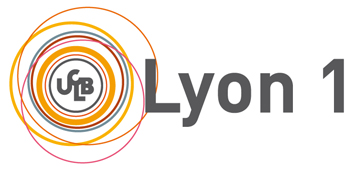 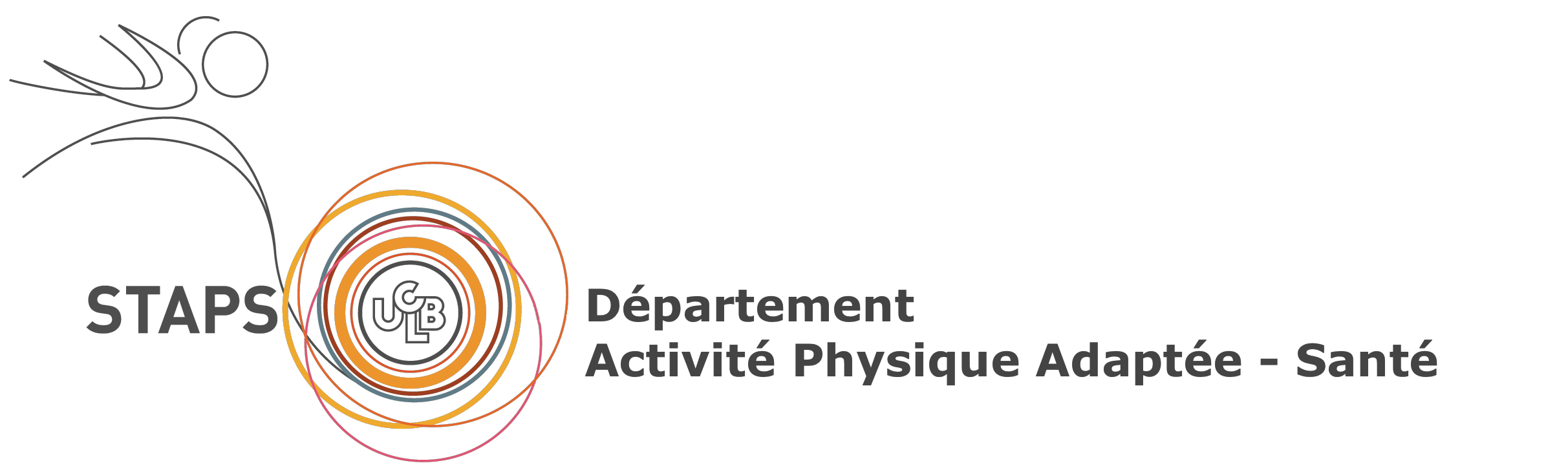 STAGE-MISSION (durée) : Minimum 180h DÉROULEMENT :-Un stage massé et un stage filé priorisant des lieux différents -180 heures d’intervention minimum face à un public -Une « participation minimale » à l’organisation et à l’encadrement d’un événement en lien avec l’APA-S validée en amont par le responsable de l’UE (fiche synthèse obligatoire)-Le Mercredi PM, les soirées et samedi sont libérés par l’UFR en période 1-Le Jeudi PM sera disponible en période 2 Les heures de stage ne peuvent être effectuées pendant les heures de coursÉvaluations :Les compétences transversales et spécifiques seront évaluées en stage et à travers l’écriture en binôme d’un mémoire pro : CC 40% :-0ral en binôme avec support 180 seconde : les avancées du mémoire CT 60% : -Mémoire pro et oral en binôme (30%)-Évaluation stages (compétences transversales et spécifiques) par le responsable de l’UE 5 (30%)-ROLES DU TUTEUR  PROFESSIONNEL :- Accompagner et former l’étudiant-e tout au long du stage (envoi d’une fiche mission et d’une fiche d’évaluation spécifique)Rappel : un stage ne peut commencer avant la signature de la convention de stage par l’ensemble des partenaires.L’étudiant-e devra transmettre le mémoire pour relecture.Le tuteur pro sera invité à participer à la soutenance orale.-CONTRAINTES :Un tuteur professionnel ne peut accompagner que 2 stagiaires sur le même créneau horaire-VALIDATION HORAIRE :Fin du stage massé : 31 MARS 2024Fin du stage filé : 5 MAI 2024- Le tuteur universitaire pourra accompagner les questionnements pour la construction du mémoire professionnel.-Le responsable de l’UE organisera des rencontres avec les tuteurs professionnels - N’hésitez pas à prendre contact avec le responsable de L’UE Delorme Frederick en cas de difficulté.  Mail :frederick.delorme@univ-lyon1.frTel: 0611116482CAHIER DES CHARGES STAGES L3 APA-S 2023-2024Licence Mention Activité Physique Adaptée et SantéNom et Prénom de l’Étudiant(e) :                                                Signature engagement de l’étudiantTel portable :                                               courriel universitaire : Organisme d’accueil : Tuteur de stageFonction et statut :                          Tel direct :                                                                courriel :Tuteur enseignant  UFR STAPS :                            Courriel + tel :Signature (accord) validité stage :  Actions et missions concrètes du stagiaire Conception et animation de séances d’APA-S (enseignement, encadrement) fixation d’objectifs de cycles et de séances. Formalisation des liens entre les différents projets en lien avec l’APA au sein des structures ;Présence et participation active auprès des publics et des professionnels tout au long du stage ;Participation aux évaluations (bilans, élaboration de projets personnalisés,DUU) ;Identification d’une problématique professionnelle (aide simultanée du tuteur universitaire et du tuteur professionnel du lieu de stage pour la rédaction du mémoire professionnel) ;Rédaction du mémoire professionnelAutre : (non obligatoire)           Participer à l’élaboration d’un projet APA au sein de l’établissementUn rôle d’observateur ne permet pas de valider l’UE stageHoraires habituels du stage et jours d’intervention : Lieu d’intervention (adresse exacte)  :